ISTITUTO COMPRENSIVO “ANTONIO ROSMINI” A.S. 2019/20LUNEDI’ 16/09/2019 CLASSE I SM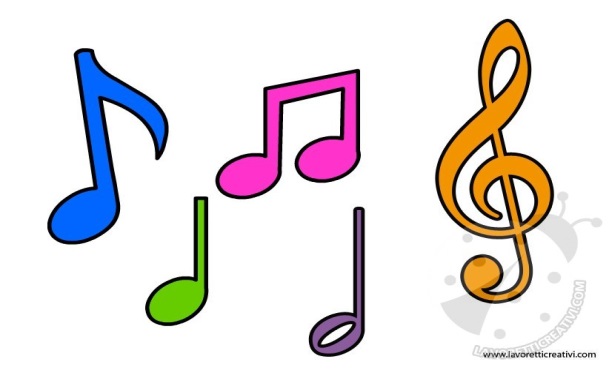 ALLE ORE 16,00 I DOCENTI DI FLAUTO, PIANOFORTE E VIOLINOINCONTRERANNO LE FAMIGLIE DEGLI ALUNNI DELLA CLASSE I SMPER ILLUSTRARE LE ATTIVITA’ E L’ORGANIZZAZIONE DEL CORSO.CLASSI II – III SMALLE ORE 17,15 I DOCENTI SUDDETTI INCONTRERANNO LE FAMIGLIE DEGLI ALUNNIDELLE CLASSI II E III SM.L’INCONTRO CON IL DOCENTE DI CHITARRA E’ POSTICIPATO IN DATA DA STABILIRSI.